Instructions to check umpiring allocationsLog on to www.oxfordshirenetball.co.ukClick here: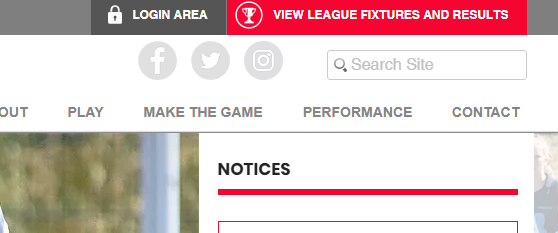 Change season to OJNL Winter 2019-20 – will automatically take you to U11 Div 1 change to U17 Div 1.  Then click on matches          once in the OJNL season.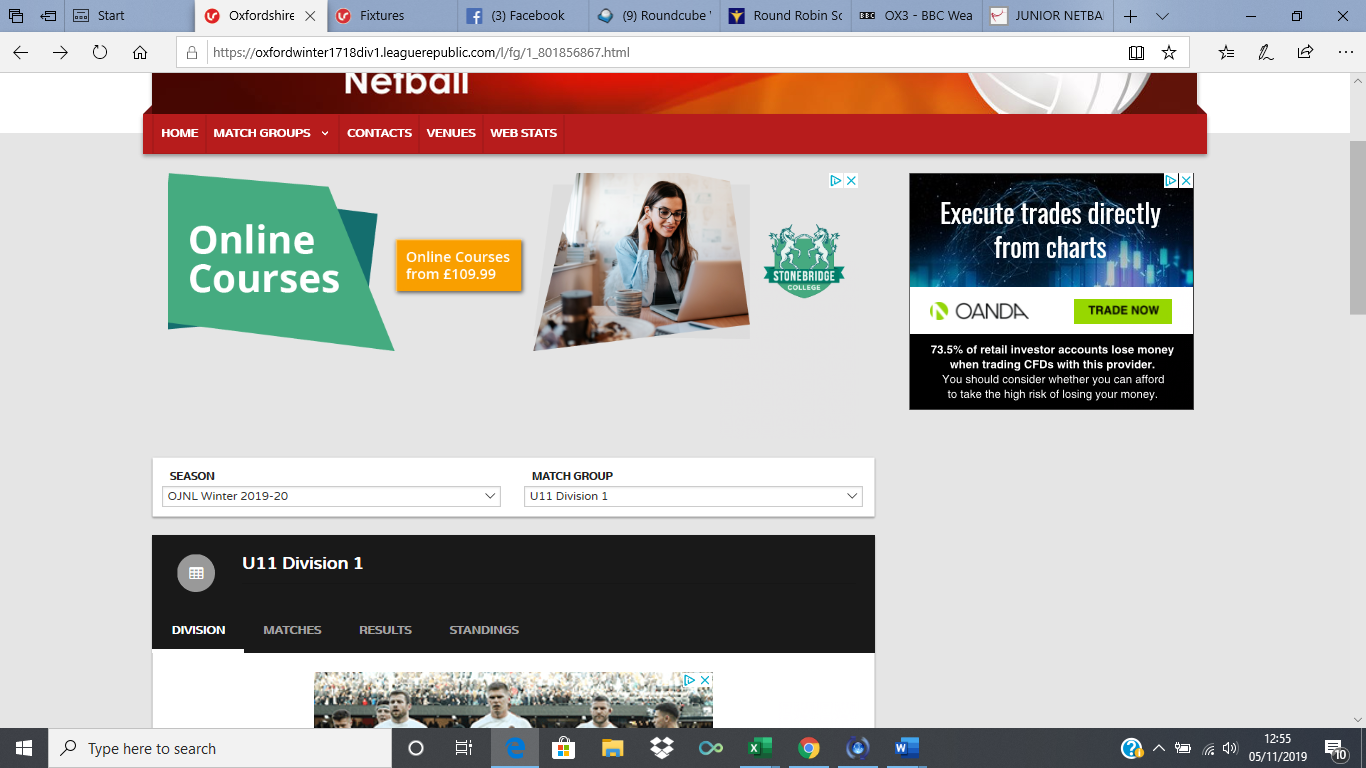 This screen will then show.  Click on Umpires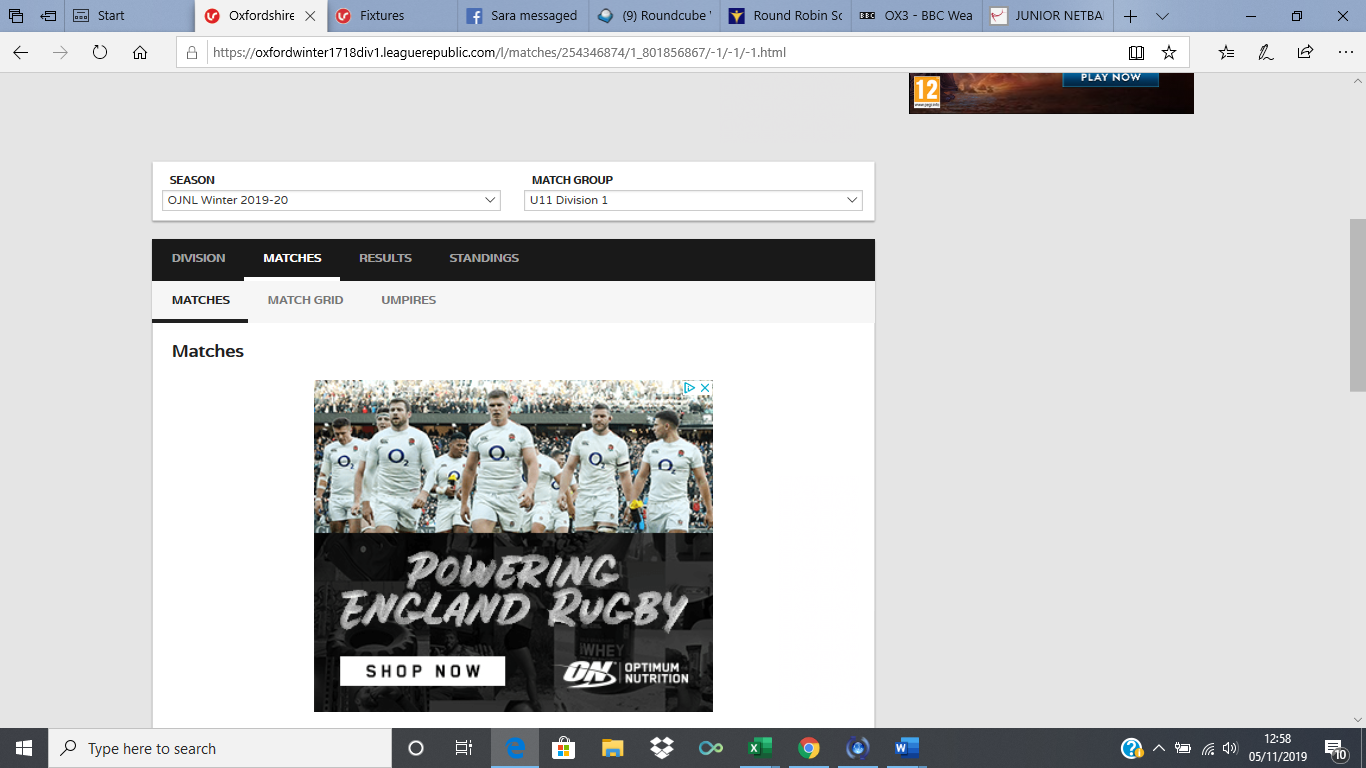 This screen will then show.  Change this to Match Group: ALL.  Then click on Date: and select date you want to look at: then click umpire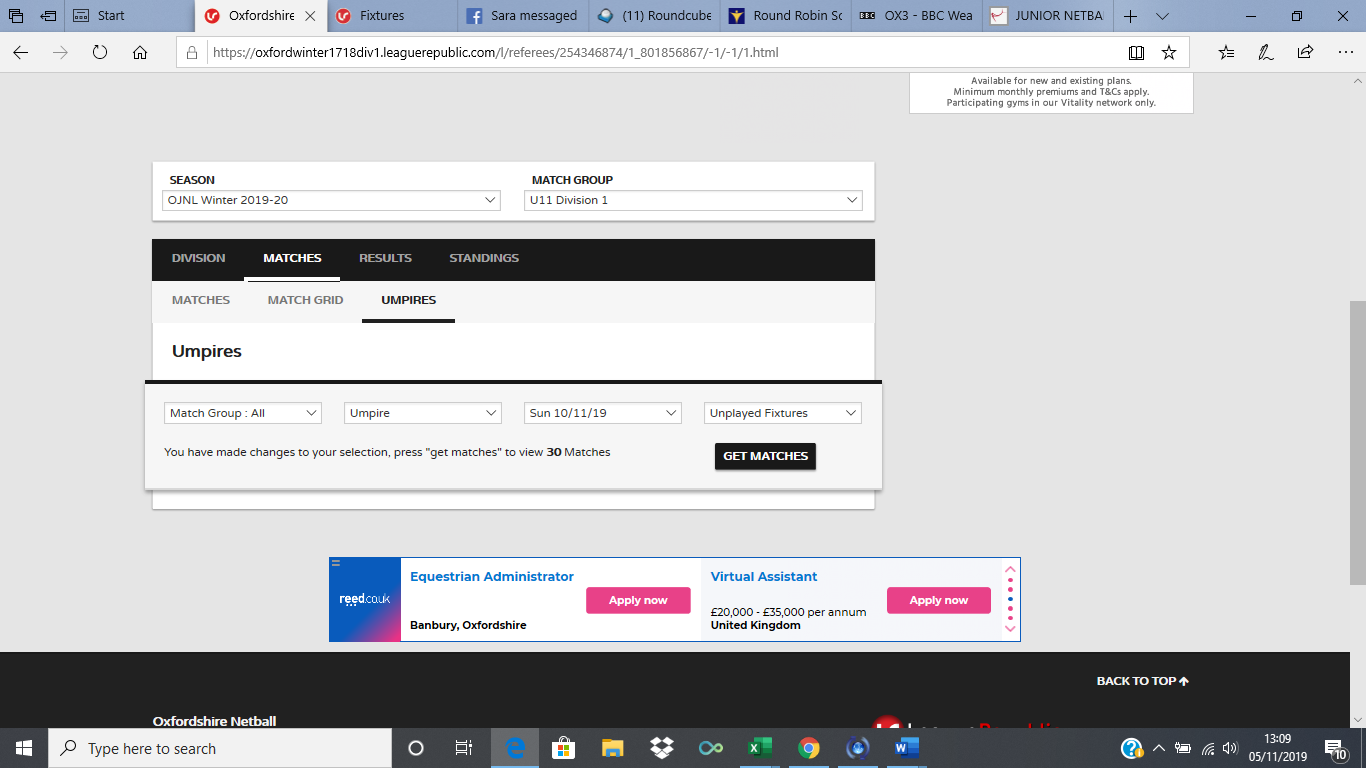 A list of all umpires will appear.  Scroll down and find your name – they are in alphabetical order by surname.  Click on your name and then click Get Matches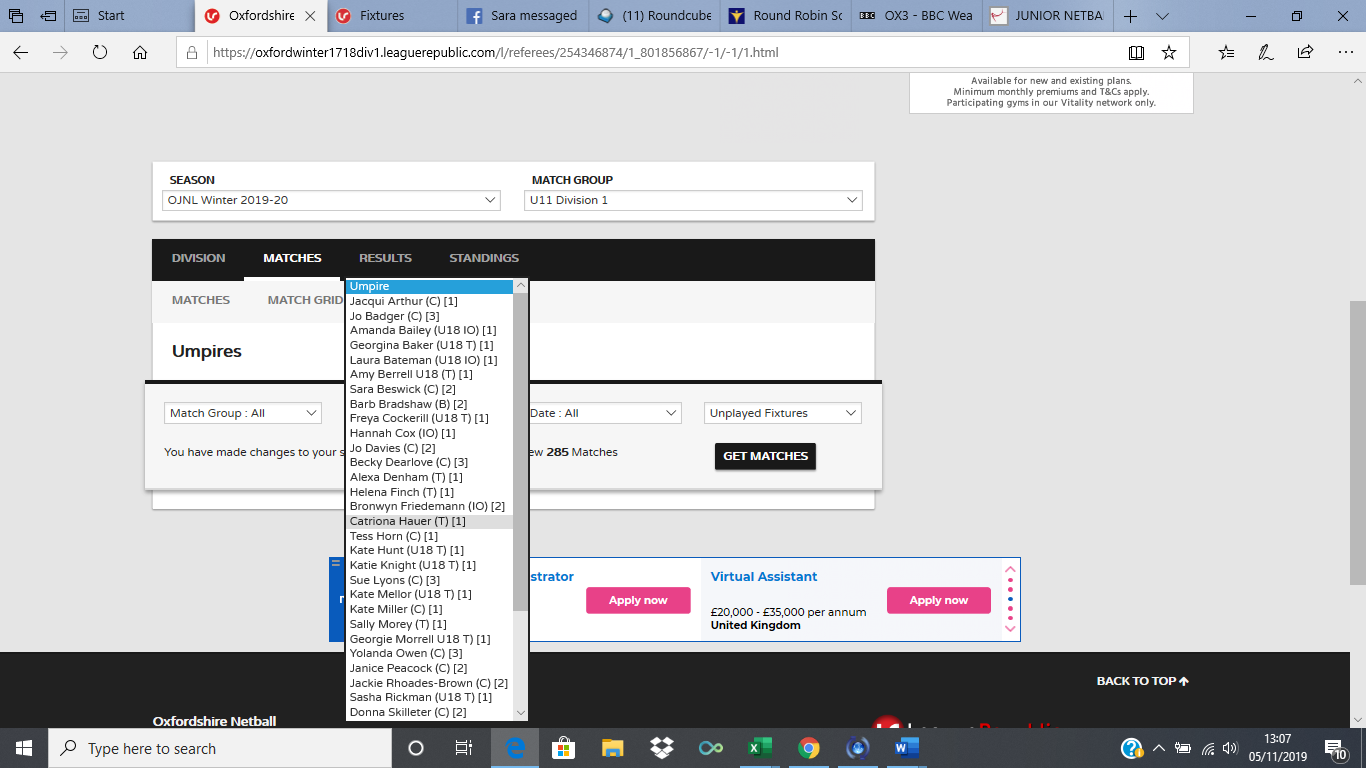 All your matches for that date will appear.  If you right click on the page, it should bring up an option to print if you want a paper copy.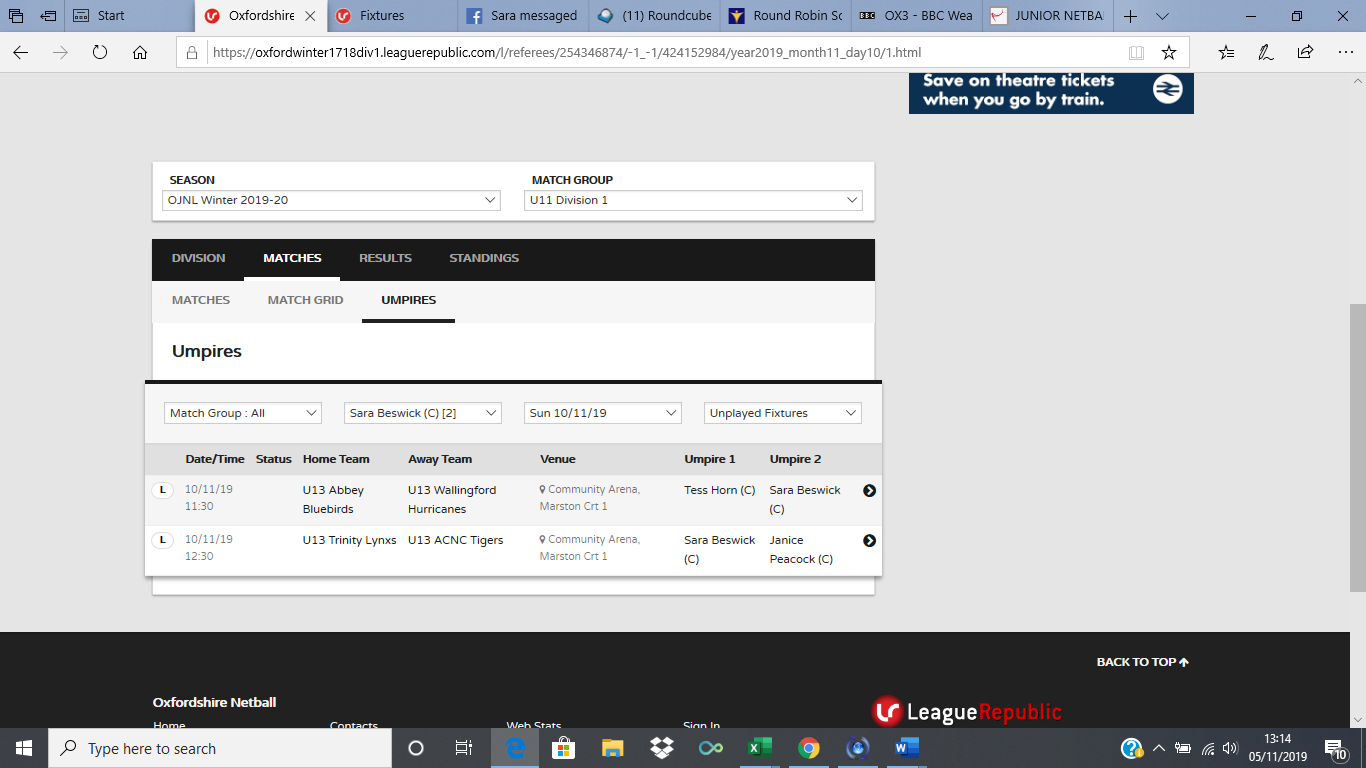 This page will give you the date & time of the game, which teams you are umpiring, the court you are on and who will be your co-umpire.  Ump 1 is paid by home team.  Ump 2 is paid by Away Team.All Trainee umpires and Into Officiating umpires will be paid £10 and C, B or A will be paid £15.  Please make sure you request payment from the team you are umpiring for before the match starts.